Octubre 14,  2020ITS World Congress muestra el futuro del transporte: el ID. BUZZ autónomo se lanzará en Hamburgo en 2025El ITS World Congress se inauguró en Hamburgo. Hasta el viernes (15 de octubre), en el pabellón 5, Volkswagen Vehículos Comerciales y MOIA estarán mostrando los posibles nuevos usos que se están creando con el desarrollo de vehículos autónomos. Los visitantes de la industria ocuparán su lugar en los cómodos asientos de MOIA en un modelo del ID.BUZZ AD1 en una configuración estándar y verán en la pantalla cómo es posible organizar el transporte autónomo de personas y mercancías. “Nos consideramos socios de las ciudades y queremos que estos servicios de movilidad contribuyan de manera importante a mejorar la oferta de transporte y la seguridad vial”, explicó Michael Obrowski, miembro del Consejo de Administración de Volkswagen Vehículos Comerciales, al alcalde de Hamburgo Peter Tschentscher, mientras recorrían el stand. Es en su ciudad donde a partir de 2025 las camionetas autónomas de VWVC y MOIA entrarán en uso por primera vez en el mundo. Muchas ciudades importantes de Europa y Estados Unidos están a listos para seguirla.El ITS de Hamburgo es precisamente el escenario perfecto para soluciones de movilidad orientadas a un mercado internacional. El World Congress se considera el evento internacional más importante de la industria en el ámbito de los sistemas y servicios de transporte inteligentes. Es un evento en el que se reúnen especialistas de los sectores de TI, movilidad y logística, así como de asociaciones políticas y comerciales. Los principales temas incluyen la movilidad automatizada, cooperativa y conectada: es decir, la transición del conductor a la conducción autónoma. Además del congreso para los delegados de la industria en el reabierto Centro de Congresos de Hamburgo (CCH), el jueves 14 de octubre también se celebrará una jornada pública gratuita. En los pasillos de la feria comercial y en espacios públicos seleccionados se ofrece a los visitantes un programa de alto calibre sobre el escenario, presidido por el presentador de televisión regional Yared Dibaba. Las personas pueden inscribirse para asistir a la jornada pública en línea en www.itsweltkongress.hamburg. El escaparate de Volkswagen Commercial Vehicles en el ITS presenta los múltiples casos de uso del futuro ID. BUZZ AD en el pabellón 5, stand 210.Para el  Grupo Volkswagen, la conducción autónoma es una tecnología clave que hace posibles nuevas soluciones de movilidad y aumenta la seguridad vial. Volkswagen Vehículos Comerciales, MOIA y la empresa tecnológica estadounidense ARGO AI, que desarrolló el sistema de conducción autónoma, ya están probando su sistema de conducción autónoma en un proyecto piloto en Hamburgo. Mediante una simulación interactiva, MOIA muestra en su stand del pabellón 5 la contribución que los viajes autónomos compartidos en flotas grandes puede hacer en apoyo al cambio a formas alternativas de movilidad. MOIA se encuentra actualmente en las calles con varios cientos de vehículos. Si la flota aumenta a 1,000 vehículos o más, todas las ventajas de los viajes compartidos pasan a primer plano. “La oferta de movilidad para los usuarios aumenta, el transporte individual disminuye, y el transporte público local se beneficia”, afirma Robert Henrich, CEO de MOIA.VWVC y MOIA se consideran los socios de las ciudades. Con su servicio estándar de viajes compartidos, MOIA complementa el transporte público local de Hamburgo. Durante el confinamiento, MOIA implementó además un servicio nocturno para la autoridad municipal, transportando a los trabajadores clave a sus lugares de trabajo en el período comprendido entre la medianoche y las 6 de la mañana. 1 ID. BUZZ AD – El vehículo no se pondrá a la venta.Acerca de Volkswagen Vehículos Comerciales:‘Transportamos el éxito, la libertad y el futuro’. Como marca independiente dentro de Grupo Volkswagen, VWVC es responsable del desarrollo, construcción y venta de vehículos comerciales ligeros. Incluyen las gamas Transporter, Caddy y Amarok, que se producen en Hannover (A), Poznań (PL), Września (PL) y Pacheco (ARG). Nuestros vehículos transportan a trabajadores de la construcción, familias y aventureros, panecillos, paquetes y tablas de surf. Todos los días ayudan a innumerables personas de todo el mundo a hacer un buen trabajo, funcionan como talleres móviles y llevan a los paramédicos y a la policía a donde se les necesita. Dentro del Grupo, Volkswagen Vehículos Comerciales también es la marca líder en conducción autónoma, movilidad como servicio (MaaS) y transporte como servicio (Taa), por lo que en el futuro desarrollará y producirá vehículos de propósito especial (SPV), como taxis y camionetas robots. De esta manera transportamos a toda una sociedad, con todos sus requisitos para una movilidad limpia, inteligente y sostenible. Más de 24,000 empleados trabajan en las instalaciones de la empresa en todo el mundo, incluidos a casi 15,000 en la planta de Hannover.Acerca de MOIAMOIA es una subsidiaria de Grupo Volkswagen. La empresa desarrolla servicios de movilidad en sus sedes de Berlín y Hamburgo y trabaja en colaboración con ciudades y proveedores de transporte público locales. Actualmente, MOIA está desarrollando e implementando un sistema de viajes compartidos para evitar el tráfico de automóviles y utilizar la infraestructura vial de manera más eficiente. Las ciudades se liberan de la congestión, del ruido y de las emisiones de gases. MOIA ofrece su servicio de transporte en Hannover desde el verano de 2018, seguido de Hamburgo, la primera ciudad con más de un millón de habitantes, el 15 de abril de 2019. Para obtener más información, visite www.moia.ioAcerca de Argo AIArgo AI es una empresa global de plataformas tecnológicas de vehículos autónomos con sede en Pittsburgh, Pensilvania. En colaboración con los principales fabricantes de vehículos, está desarrollando tecnologías de conducción autónoma para que la movilidad en las ciudades sea segura, fácil y agradable para todos. Argo AI emplea a más de 1,200 personas y tiene centros de ingeniería en Dearborn, Michigan; Cranbury, NJ; Palo Alto, CA; y Múnich, Alemania. Actualmente, Argo está realizando pruebas con vehículos autónomos en las calles de Miami (Florida), Austin (Texas), Washington D.C., Pensilvania, Míchigan y California. Más información sobre Argo en www.argo.aiSe trata de la feria internacional más importante del sector del transporte.Volkswagen Vehículos Comerciales y MOIA, el proveedor de servicios de movilidad, muestran los posibles usos de los vehículos autónomos.Las unidades de transporte compartido apoyan el transporte público local.Contacto para prensaVolkswagen MéxicoIngrid Serrano	Relaciones Públicassara.serrano@vw.com.mx 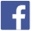 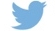 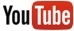 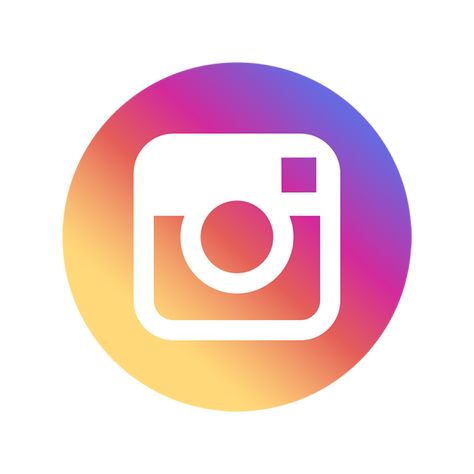 Más información en:https://www.vwcomerciales.com.mx/